Защита растенийВасильева, Т. В. Энтомофаги на семенных посевах козлятника восточного в Вологодской области / Т. В. Васильева, М. В. Соколов // Земледелие. - 2015. - № 2. - С. 39-41. - 3 табл.Изучено влияние энтомофагов на вредителей семенных посевов козлятника восточного в Вологодской области.Коробейников, А. С. Использование энергодисперсионной рентгеновской спектроскопии в защите растений / А. С. Коробейников, Л. Ф. Ашмарина // Сибирский вестник сельскохозяйственной науки. - 2014. - № 6. - С. 66-70.Фитосанитарная ситуация в агроценозах кормовых культур в лесостепи Западной Сибири / Л. Ф. Ашмарина [и др.] // Земледелие. - 2015. - № 2. - С. 41-44. - 4 рис.ПестицидыДанадим Эксперт // Защита и карантин растений. - 2014. - № 12. - С. 43.Данадим Эксперт - инсектоакарицид системного и контактно-кишечного действия против грызущих и сосущих вредителей на зерновых, зернобобовых, технических, плодовых и овощных культур.Крафт // Защита и карантин растений. - 2015. - № 1. - С. 40.Крафт - инсектицид, содержащий 36 г/л абамектина (авермектины). Препаративная форма - водная эмульсия. Норма расхода - 0,4-0,6 л/га.Круцифер // Защита и карантин растений. - 2014. - № 12. - С. 43.Круцифер - послевсходовый системный гербицид для борьбы с однолетними и многолетними двудольными сорняками, включая проблемные виды, в посевах озимого и ярового рапса.Мороховец, В. Н. Результаты изучения эффективности гербицида Фабиан / В. Н. Мороховец, Т. В. Мороховец, З. В. Басай // Достижения науки и техники АПК. - 2014. - № 12. - С. 20-23. - 2 табл., рис.Фабиан - гербицид, широко используемый сегодня для защиты посевов сои на Дальнем Востоке и других регионах Российской Федерации.Новый препарат "Зерокс" - оценка фунгицидного и бактерицидного эффекта in vitro / Е. Д. Мыца [и др.] // Достижения науки и техники АПК. - 2014. - № 12. - С. 16-19. - 5 табл.Пикус // Защита и карантин растений. - 2014. - № 12. - С. 26.Пикус - инсектицид для обработки семян зерновых культур, гороха, льна и рапса от комплекса послевсходовых вредителей. Препаративная форма - концентрат суспензии.Сорные растения и борьба с нимиКонопля, Н. И. Экологические пути контроля сорняков / Н. И. Конопля // Защита и карантин растений. - 2015. - № 1. - С. 50-51.Конопля, Н. И. Циклахена дурнишниколистная - опасный сорняк / Н. И. Конопля, О. Н. Курдюкова, Е. А. Жердева // Защита и карантин растений. - 2014. - № 12. - С. 13-14. - 2 рис.Изложены результаты многолетних опытов и наблюдений по биологии, морфологии, распространению циклахены дурнишниколистной, контроль ее численности в агрофитоценозах и рудеральных местопроизрастаниях.Вредители растений и борьба с нимиГериева, Ф. Т. Тли - переносчики вирусной инфекции семенного картофеля на Северном Кавказе / Ф. Т. Гериева, З. А. Болиева, С. С. Басиев // Защита и карантин растений. - 2014. - № 12. - С. 18-19.В условиях предгорной и горной зон Северного Кавказа изучены численность и видовой состав тлей - переносчиков вирусной инфекции на семенных посадках картофеля. Определена динамика лёта тлей в зависимости от зоны распространения.Ильиных, А. В. Методы молекулярной биологии для контроля численности насекомых-фитофагов / А. В. Ильиных // Защита и карантин растений. - 2015. - № 1. - С. 31-33.Показано, что методы молекулярной биологии могут применяться для оптимизации биологического контроля насекомых-фитофагов. Получены рекомбинантные бакуловирусы с относительно высокой биологической активностью, коротким инкубационным периодом и без изменения круга хозяев. При дальнейших исследованиях метод ПЦР может быть применен для диагностики фаз вспышек массового размножения лесных насекомых-фитофагов.Кменченко, С. Е. Вредоносность остроголовых клопов на зерновых культурах в Поволжье / С. Е. Кменченко, Н. И. Стрижков, Т. В. Наумова // Земледелие. - 2015. - № 2. - С. 37-39. - рис., табл.Медведева, Н. В. Вредители запасов семян подсолнечника в Краснодарском крае / Н. В. Медведева, В. Т. Пивень // Защита и карантин растений. - 2014. - № 12. - С. 15-17. - 3 табл.Выявлены наиболее опасные вредители семян подсолнечника в условиях Краснодарского края. Изучены особенности вредоносности южной амбарной огневки. Предложены защитные мероприятия от вредителей запасов с использованием современных препаратов.Мониторинг численности трипсов на сладком перце и томатах в теплице / Е. М. Мунтян [и др.] // Защита и карантин растений. - 2015. - № 1. - С. 38-40.Показана эффективность применения белых клеевых ловушек, оснащенных диспенсерами с семиохемиком-этилизоникотинатом для выявления и мониторинга численности  Thrips tabaci на сладком перце и томате в теплицах. Установлено, что в ловушки с этилизоникотинатом на участках перца отлавливают в среднем в 6 раз, а на томате - в 4 раза больше имаго трипсов, чем контрольные.Тревайс, Л. Жуки "добрые" и "злые" : [о вредителях растений] / Л. Тревайс // Приусадебное хозяйство. - 2014. - № 12. - С. 62-64.Тревайс, Л. Флоксы к столу : [о вредителях флоксов] / Л. Тревайс, О. Каштанова // Приусадебное хозяйство. - 2014. - № 12. - С. 76-78. - 11 фот.Федоренко, В. П. Вредоносность хлопковой совки на кукурузе на востоке Украины / В. П. Федоренко, А. В. Кузьминский // Защита и карантин растений. - 2015. - № 1. - С. 33-35. - 2 табл.В степной зоне Украины в последнее время наблюдается угрожающее распространение хлопковой совки. По наблюдениям авторов в 2011-2013 гг. повреждение растений кукурузы на отдельных гибридах достигало 100%. Большинство районированных гибридов оказались восприимчивых к вредителю. Вредоносность хлопковой совки складывается из прямых потерь урожая в результате повреждения части зерен, нарушения опыления из-за повреждения нитей початков фузариозом.Болезни растений и борьба с нимиДействие фунгицидов на развитие гибеллиноза пшеницы при искусственном заражении в лабораторных условиях / Е. Л. Гасич [и др.] // Защита и карантин растений. - 2015. - № 1. - С. 29-30. - 2 рис.Проведен сравнительный анализ эффективности химических препаратов для подавления развития гриба Gibellina cerealis на листьях пшеницы сорта Есаул при искусственном заражении. Установлено, что наиболее эффективно развитие симптомов заболевания на величину некрозов снижали протравители на основе тебуконазола с протиоконазолом или имазалилом, их действие сохранялось, как минимум, на протяжении 3 недель.Лазарев, А. М. Бактериозы свеклы / А. М. Лазарев, Ф. А. Попов // Защита и карантин растений. - 2014. - № 12. - С. 27-29.Описаны внешние симптомы наиболее распространенных бактериальных болезней, развивающихся на свекле. Приведены меры борьбы, ограничивающие вредоносность этих заболеваний.Новое опасное заболевание томата / Т. А. Терешкова [и др.] // Картофель и овощи. - 2014. - № 12. - С. 18-19. - 2 рис.Дана информация о новом заболевании, которое в последние годы быстро распространяется на культуре томата в средней полосе России. Возбудитель болезни - вирус мозаики пепино (Pepino mosaic potexvirus, или PepMV, род Potexvirus). Его главный симптом - неравномерное окрашивание плодов. Вредоносность заболевания очень высока.Чекмарев, В. В. Прогноз развития бурой ржавчины яровой пшеницы / В. В. Чекмарев // Защита и карантин растений. - 2014. - № 12. - С. 35-36.Установлено, что отношение числа дней с относительной минимальной влажностью воздуха, выше или равной 40 %, к числу дней с его среднесуточной температурой, выше или равной 15°С, отражает влияние этих факторов на развитие бурой ржавчины яровой пшеницы. Данное соотношение можно использовать при прогнозе заболевания на территории Тамбовской области.Защита сельскохозяйственных культур и их группБайделюк, Е. С. Применение биопрепаратов на томате / Е. С. Байделюк // Защита и карантин растений. - 2014. - № 12. - С. 25-26.Приведены данные по эффективности биологических препаратов Флавобактерин и Мизорин в борьбе с болезнями томата и их влиянию на урожайность культуры и качество плодов.Балыкина, Е. Б. Защита груши от вредителей и болезней в Крыму и на юге Украины / Е. Б. Балыкина, Д. А. Корж // Защита и карантин растений. - 2014. - № 12. - С. 23-25. - табл., 2 рис.Приведен комплекс экономически значимых вредителей и болезней груши в Крыму. Показаны сроки появления и развития доминирующих видов, степень их вредоносности и эффективность испытанных препаратов для ограничения их численности.Интегрированная система защиты семенных посадок картофеля в Калужской области / Л. Н. Ульяненко [и др.] // Защита и карантин растений. - 2015. - № 1. - С. 23-25. - 3 табл., рис.Проанализированы пути повышения урожайности картофеля, обоснована необходимость внедрения интегрированной системы защиты посадок картофеля в Калужской области от вредителей, болезней и сорняков. Предложена оптимизированная система защиты и приведены параметры экономической эффективности защитных мероприятий.Карпунин, Н. Н. Влияние пестицидов на экологическое состояние плодовых агроценозов / Н. Н. Карпунин, Э. Б. Янушевская // Защита и карантин растений. - 2014. - № 12. - С. 33-35. - 2 табл.По результатам экотоксикологических исследований выделены пестициды, не оказывающие негативного воздействия на показатели общей биологической активности почвенного микробного сообщества в агроценозах плодовых культур. Из фунгицидов к ним относятся Хорус, Скор и Топаз, из инсектицидов - Димилин и Инсегар. Пиретроиды Децис, Каратэ Звон, а также фунгицид Делан при однократном использовании в весенний период вызывали незначительное снижение интенсивности аэробного дыхания микробиоценоза, при этом его защитная функция не нарушалась.Лукомец, В. М. Защита подсолнечника от вредных организмов при интенсивной технологии возделывания / В. М. Лукомец, В. Т. Пивень, Н. М. Тишков // Защита и карантин растений. - 2014. - № 12. - С. 38-42.Проведен мониторинг фитосанитарного состояния посевов подсолнечника в Ростовской области, Ставропольском и Краснодарском краях. Выявлены наиболее вредоносные возбудители болезней, вредителей и сорные растения. Показана роль элементов интенсивной технологии возделывания подсолнечника от вредных организмов с использованием современных агрохимикатов.Огнев, В. В. Биологическая защита перца в весенних теплицах / В. В. Огнев, С. С. Авдеенко, Е. Н. Габибова // Картофель и овощи. - 2014. - № 12. - С. 20-22. - 3 рис., 2 табл.Показана возможность использования биологического метода в защите перца сладкого от наиболее распространенных в весенних пленочных теплицах при грунтовой культуре болезней и вредителей, а также сочетания выращивания устойчивых к патогенам сортов и гибридов, биологического и химического методов защиты для получения экологически безопасной продукции.Поликарпова, Ю. Б. Перспективы круглогодичного применения криптолемуса в оранжереях / Ю. Б. Поликарпова, Е. А. Варфоломеева // Защита и карантин растений. - 2015. - № 1. - С. 36-37. - 2 табл.На основе сочинской популяции жука криптолемуса, акклиматизировавшегося на Черноморском побережье Кавказа, сформирована холодустойчивая лабораторная культура, пригодная для круглогодичного использования в закрытом грунте на Северо-Западе России. Для защиты растений-интрудуцентов от мучнистых червецов проводили выпуски жуков Cryptolaemus montrouzieri в оранжерее ботанического сада БИН РАН. Холодоустойчивый криптолемус размножался на фоне пониженных температур (менее 18°С). В осенне-зимний и ранневесенний периоды его эффективность достигла 90-97%.Составитель: Л. М. Бабанина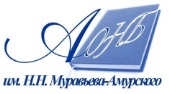 Государственное бюджетное учреждение культуры«Амурская областная научная библиотека имени Н.Н. Муравьева-Амурского